January 2019 What’s happening in James Street this month..                                                                                                                                                                                                                                                                                                                January 2019 What’s happening in James Street this month..                                                                                                                                                                                                                                                                                                                January 2019 What’s happening in James Street this month..                                                                                                                                                                                                                                                                                                                January 2019 What’s happening in James Street this month..                                                                                                                                                                                                                                                                                                                January 2019 What’s happening in James Street this month..                                                                                                                                                                                                                                                                                                                January 2019 What’s happening in James Street this month..                                                                                                                                                                                                                                                                                                                January 2019 What’s happening in James Street this month..                                                                                                                                                                                                                                                                                                                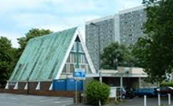 WkMondayTuesdayWednesdayThursdayFridaySaturdaySunday11   HAPPY   NEW YEAR!234 Port of Southampton New Year Service      0830-10305 Stay and Play     1030-12306 New Year Breakfast 10.15P: Allison27 Rose Garden     10.00-14008 Ladies Prayer10-1130Fellowship 7pm      Monthly Prayer Evening.9 10 Cafe plus10.30-13.00Kids club11Youth club12 Daughters       of Mary Day         10-3pm13 1015 ServiceP Graham WallL AllisonTeam 2314 Rose Garden10.00-140015Fellowship 7pmBible Study (Allison)1617 Cafe plus10.30-13.00Kids club18Youth club1920 1015 ServiceP Micky PowellL AllisonTeam 3421RG Team meeting 10-12Ladies craft 1300-1530Rose Garden 1930-210022SCFT FAB course 1230-1500Fellowship 7pmFilm night2324 Cafe plus    10.30-13.00Kids club25Youth club2627 1015 ServiceP Bob PearceL CharlieTeam 4528Rose Garden10-140029 SCFT FABcourse 1230-1500Fellowship 7pmBible StudyAllison3031 Cafe plus     10.30-13.00Kids clubBirthdays this month:             2nd – Sandra,         17th – Sally,         18th – Sylvia                26th Paula    Happy Birthday to you!  We love you!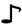 Birthdays this month:             2nd – Sandra,         17th – Sally,         18th – Sylvia                26th Paula    Happy Birthday to you!  We love you!Birthdays this month:             2nd – Sandra,         17th – Sally,         18th – Sylvia                26th Paula    Happy Birthday to you!  We love you!Birthdays this month:             2nd – Sandra,         17th – Sally,         18th – Sylvia                26th Paula    Happy Birthday to you!  We love you!Birthdays this month:             2nd – Sandra,         17th – Sally,         18th – Sylvia                26th Paula    Happy Birthday to you!  We love you!Birthdays this month:             2nd – Sandra,         17th – Sally,         18th – Sylvia                26th Paula    Happy Birthday to you!  We love you!Birthdays this month:             2nd – Sandra,         17th – Sally,         18th – Sylvia                26th Paula    Happy Birthday to you!  We love you!Birthdays this month:             2nd – Sandra,         17th – Sally,         18th – Sylvia                26th Paula    Happy Birthday to you!  We love you!